Č. j. 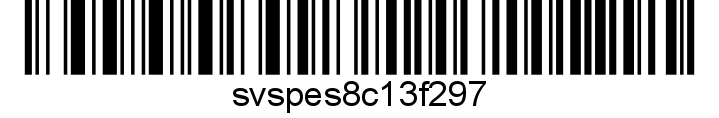 Nařízení Státní veterinární správy Krajská veterinární správa Státní veterinární správy pro Moravskoslezský kraj (dále jen „KVS SVS pro MS kraj“) jako místně a věcně příslušný správní orgán podle ustanovení § 49 odst. 1 písm. c) zák. č. 166/1999 Sb., o veterinární péči a o změně některých souvisejících zákonů (veterinární zákon), ve znění pozdějších předpisů, v souladu s ustanovením § 75a odst. 1 a 2 veterinárního zákona nařizuje tatomimořádná veterinární opatření:při výskytu a k zamezení šíření nákazy - račího moru. Čl. 1Základní ustanoveníNařízení je vydáváno k zabránění dalšího vzniku a šíření nákazy – račího moru, která byla potvrzena na vodním toku Tichávka v katastrálním území Kunčice pod Ondřejníkem v Moravskoslezském kraji, č. KÚ: 677094, GPS: 49°33'2,497"N, 18°15'36,9"E.Čl. 2Vymezení ochranného pásma Ochranné pásmo je tvořeno úsekem vodního toku Tichávka od pramene po soutok s řekou Lubinou.Čl. 3Ochranná a zdolávací opatřeníAgentuře ochrany přírody a krajiny České republiky se nařizuje:umístit v ochranném pásmu informační tabule, na kterých budou uvedena opatření nařízená v tomto mimořádném veterinárním opatření a informace o nákaze a o možnostech prevence šíření pro rybáře a veřejnost. Všem právnickým nebo fyzickým osobám při výkonu rybářského práva v rybářském revíru v ochranném pásmu se nařizuje:zákaz přemisťování ryb a ostatních vodních živočichů z ochranného pásma za účelem jejich vypuštění do jiných toků nebo uzavřených vod. KVS SVS pro MS kraj může na základě písemné žádosti povolit výjimku ze zákazu přemisťování. Všem právnickým nebo fyzickým osobám při výkonu rybářského práva v rybářském revíru v ochranném pásmu a všem fyzickým osobám provádějícím lov ryb a vodních organizmů v rybářském revíru v ochranném pásmu se nařizuje:provést mechanickou očistu a dezinfekci pomůcek použitých při manipulaci s rybami a vodními organizmy dezinfekčním prostředkem schváleným pro tento účel.Čl. 4SankceZa nesplnění nebo porušení povinností vyplývajících z těchto mimořádných veterinárních opatření může správní orgán podle ustanovení § 71 nebo § 72 veterinárního zákona uložit pokutu až do výše: a) 100 000 Kč, jde-li o fyzickou osobu, b) 2 000 000 Kč, jde-li o právnickou osobu nebo podnikající fyzickou osobu.Čl. 5Poučení o nákazeRačí mor je závažné infekční onemocnění, které napadá evropské raky a dokáže vyhubit celé jejich populace. U nás patří k citlivým druhům rak říční a rak kamenáč. Onemocnění se u nich nedá nijak léčit a nakažení raci hynou. Naopak, zavlečení raci ze Severní Ameriky jsou vůči nemoci mnohem odolnější, protože původce onemocnění pochází právě z jejich domoviny. Obvykle na nákazu nehynou, ale velmi často fungují jako její přenašeči. Na našem území se invazně šíří dva severoamerické druhy, rak pruhovaný a rak signální. Ohrožují naše raky jednak svou přímou konkurencí a dále pak jako šiřitelé račího moru. Původcem nemoci je plíseň Aphanomyces astaci. Roste na těle raků a do vody uvolňuje pohyblivé spory (výtrusy), pomocí kterých se rozmnožuje. Spory napadají další jedince, klíčí ve vlákna plísně a ta pak vrůstají do račího krunýře. U citlivých druhů však parazit prorůstá hlouběji, v podstatě do celého těla, čímž raka zahubí. Plíseň je výhradně račím parazitem, jiným živočichům neubližuje. Spory mohou přežívat ve vodě týdny, možná i měsíce. Pokud jsou však vystaveny suchu, rychle hynou. Onemocnění se šíří primárně vždy z nakažených raků, ať už jde o ty původní či nepůvodní. K přenosu nemoci však stačí i voda infikovaná zoosporami či mokré předměty např. sítě, holínky či kola aut. Mezi preventivní opatření před nákazou patří nevypouštění na jakákoli místa invazní severoamerické druhy raků, nepřemísťování do jiného potoka naše raky, kteří se zdají být ve špatné kondici nebo hynou, neboť mohou být nakaženi račím morem, častá dezinfekce rybářské výstroje (horká voda či Savo + dokonalé vysušení).Čl. 6Společná a závěrečná ustanoveníToto nařízení nabývá podle § 2 odst. 1 a § 4 odst. 1 a 2 zákona č. 35/2021 Sb., o Sbírce právních předpisů územních samosprávných celků a některých správních úřadů . Datum a čas vyhlášení nařízení je vyznačen ve Sbírce právních předpisů. (2) Toto nařízení se vyvěšuje na úředních deskách krajského úřadu a všech obecních úřadů, jejichž území se týká, na dobu nejméně 15 dnů a musí být každému přístupné u krajské veterinární správy, krajského úřadu a všech obecních úřadů, jejichž území se týká.  (3) Státní veterinární správa zveřejní oznámení o vyhlášení nařízení ve Sbírce právních předpisů na své úřední desce po dobu alespoň 15 dnů ode dne, kdy byla o vyhlášení vyrozuměna. V  dne ředitel podepsáno elektronickyObdrží: 